O  B  A  V  I  J  E  S  T   Z A   U Č  E  N  I  Č  K  I     S  E  R  V  I  SUČENIČKI  SERVIS  RADIT ĆE OD PONEDJELJKA 30. OŽUJKA – 2. TRAVNJA 2015.OD 9 DO 11,00 SATI. NA VELIKI PETAK NE RADIMO.  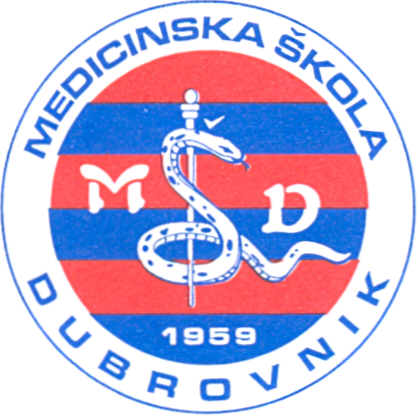 REPUBLIKA HRVATSKA Županija Dubrovačko-neretvanska MEDICINSKA ŠKOLA DUBROVNIK p.p. 197, 20000 Dubrovnik, Baltazara Bogišića 10 tel/fax: 020/420-504, tel/fax: 421-806, tel: 412-460 e-mail: tajnistvo@dumed.hr IBAN: 7424840081101387554 MB. 0408263 OIB:97070542319